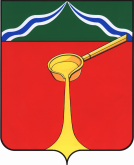 Калужская областьАдминистрация муниципального района«Город Людиново и Людиновский район»П О С Т А Н О В Л Е Н И Е от «05» февраля 2018г.		                                                                                     № 151О создании противоэпизоотической комиссии в Людиновском районеВ соответствии со статьей 17 Закона Российской Федерации от 14 мая 1993 года № 4979-1 «О ветеринарии», в целях оперативного руководства и координации деятельности юридических и физических лиц по предупреждению распространения и ликвидации очагов заразных и массовых незаразных болезней животных и в целях защиты населения от болезней, общих для человека и животных на территории муниципального района администрация муниципального района «Город Людиново и Людиновский район»ПОСТАНОВЛЯЕТ:Создать противоэпизоотическую комиссию в Людиновском районе в составе согласно приложению № 1.Утвердить Положение о противоэпизоотической комиссии в Людиновском районе согласно приложению № 2.Контроль за исполнением настоящего постановления возложить на заместителя главы администрации муниципального района  В.Н.Фарутина.Настоящее постановление вступает в силу после его официального опубликования в газете «Людиновский рабочий», подлежит размещению в сети интернет на сайте адмлюдиново.рф.Глава администрациимуниципального района                                                                                               Д.М. Аганичев Подготовил:Начальник отдела сельского хозяйства администрации муниципального района                                                Д.В. Качалов Согласовано:Заместитель главы администрациимуниципального района                                                                             В.Н. ФарутинЗаместитель главы  администрациимуниципального района                                                                             О.В. ИгнатоваНачальник отдела юридического сопровожденияадминистрации муниципального района                                                 Л.А. КатунцеваНачальник отдела по гражданской обороне и чрезвычайным ситуациям, мобилизационной работе администрации муниципального района                                     В.П. ЧумаченкоНачальник Людиновского отделения ГБУ КО «Кировская межрайонная станцияпо болезням с животными»                                                                       С.В. МинаковНачальник территориального отдела УФСпо надзору в сфере защиты прав потребителей и благополучия человека по Калужской областив Людиновском, Жиздринском,Ульяновском, Думиничском районах                                                       Н.А. ЛузанчукГлава администрации СП «Деревня Игнатовка»                                     В.Д. СолянкинаГлава администрации СП «Деревня Заболотье»	 В.П. Соколов	Глава администрации СП «Деревня Манино»                                         В.Ф. КопыловГлава администрации СП «Село Букань»                                                 А.П. ВоротневГлава администрации СП «Село Заречный»	 С.А. ПетровПриложение № 1                                                                                          к постановлению администрации МР «Город Людиново и Людиновский район»от ________________ 2018 года № ____Состав противоэпизоотической комиссии Людиновского районаПриложение № 2                                                                                          к постановлению администрации МР «Город Людиново и Людиновский район»от ________________ 2018 года № ____ПОЛОЖЕНИЕО ПРОТИВОЭПИЗООТИЧЕСКОЙКОМИССИИ В ЛЮДИНОВСКОМ РАЙОНЕОбщие положения1.1. Противоэпизоотическая комиссия Людиновского района (далее - Комиссия) по предупреждению распространения и ликвидации очагов заразных и массовых незаразных болезней животных (далее – противоэпизоотическая комиссия) является координационным органом по вопросам ветеринарно-санитарного благополучия муниципального района «Город Людиново и Людиновский район».1.2. В своей деятельности Комиссия руководствуется Конституцией Российской Федерации, Законом РФ от 14.05.1993г. № 4979-1 «О ветеринарии», Федеральным законом от 30.03.1999 № 52-ФЗ «О санитарно-эпидемиологическом благополучии населения», ветеринарно-санитарными правилам, а также настоящим положением.Задачи КомиссииЗадачами комиссии являются:2.1. Разработка предложений (мер) по предупреждению распространения и ликвидации очагов заразных болезней животных.2.2.  Организация эффективного взаимодействия органов местного самоуправления по вопросам предупреждения распространения и ликвидации заразных болезней животных.2.3. Обеспечение координации деятельности юридических и физических лиц по предупреждению распространения и ликвидации очагов заразных болезней животных.Функции КомиссииКомиссия осуществляет следующие функции:3.1. Организует оперативное рассмотрение вопросов, связанных с возникновением на территории Людиновского района очагов заразных болезней животных.3.2. Разрабатывает и организует осуществление  комплексных мероприятий, обеспечивающих предупреждение распространения и ликвидацию очагов заразных болезней животных.3.3. Рассматривает и оценивает состояние эпизоотической обстановки на территории Людиновского района, прогнозирует ее изменение.3.4. Рассматривает предложения по совершенствованию нормативно-правовых актов по предупреждению распространения и ликвидации очагов заразных болезней животных, обеспечению эпизоотического благополучия.3.5. Осуществляет иные функции в целях решения возложенных на Комиссию задач в соответствии с законодательством.Права КомиссииКомиссия вправе:4.1. Заслушивать на своих заседаниях должностных лиц органов местного самоуправления муниципальных образований Людиновского района, юридических лиц независимо от их организационно-правовой формы, должностных лиц, физических лиц. 4.2. Запрашивать в установленном порядке органов местного самоуправления муниципальных образований Людиновского района, юридических лиц независимо от их организационно-правовой формы, должностных лиц, физических лиц необходимую для деятельности Комиссии информацию.Организация деятельности Комиссии5.1. В состав Комиссии входят председатель Комиссии, заместитель председателя Комиссии, секретарь Комиссии и члены Комиссии.5.2. Организационной формой работы Комиссии являются заседания.5.3. Председатель Комиссии руководит ее деятельностью, назначает сроки проведения заседания Комиссии.5.4. В случае отсутствия председателя Комиссии руководство ее деятельностью осуществляет заместитель председателя Комиссии.5.5. Заседание Комиссии считается правомочным, если на нем присутствует более половины от общего числа его состава.5.6. Решения Комиссии принимаются простым большинством голосов членов, присутствующих на заседании. При равенстве голосов голос председателя Комиссии является решающим.5.7. Решения Комиссии оформляются протоколом, который подписывается председателем Комиссии и секретарем.5.8. Организационное, техническое и информационное обеспечение деятельности Комиссии осуществляет Людиновское отделение ГБУ КО «Кировская межрайонная станция по болезням с животными».Фарутин В.Н.Заместитель главы администрации муниципального района - председатель комиссииКачалов Д.В.Начальник отдела сельского хозяйства администрации муниципального района – заместитель председателя комиссииГерасимова В.Д.Ведущий специалист отдела сельского хозяйства - секретарь комиссииЧлены комиссии:Чумаченко В.П.Начальник отдела по гражданской обороне и чрезвычайным ситуациям, мобилизационной работе администрации муниципального районаМинаков С.В.Начальник Людиновского отделения ГБУ КО «Кировская межрайонная станция по болезням с животными» (по согласованию)Лузанчук Н.А.Начальник территориального отдела УФС по надзору в сфере защиты прав потребителей и благополучия человека по Калужской области в Людиновском, Жиздринском, Ульяновском, Думиничском районах. (по согласованию)Солянкина В.И.Глава администрации СП «Деревня Игнатовка» (по согласованию)Соколов В.П.Глава администрации СП «Деревня Заболотье» (по согласованию)Копылов В.Ф.Глава администрации СП «Деревня Манино» (по согласованию)Воротнев А.П.Глава администрации СП «Село Букань» (по согласованию)Петров С.А.Глава администрации СП «Село Заречный» (по согласованию)